RESTAURANT SCOLAIRE DE BEAUCÉ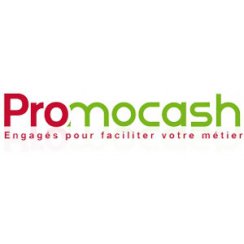 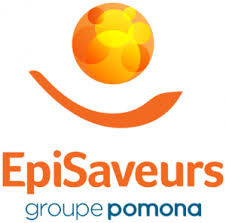 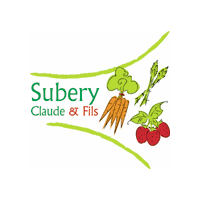 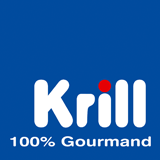 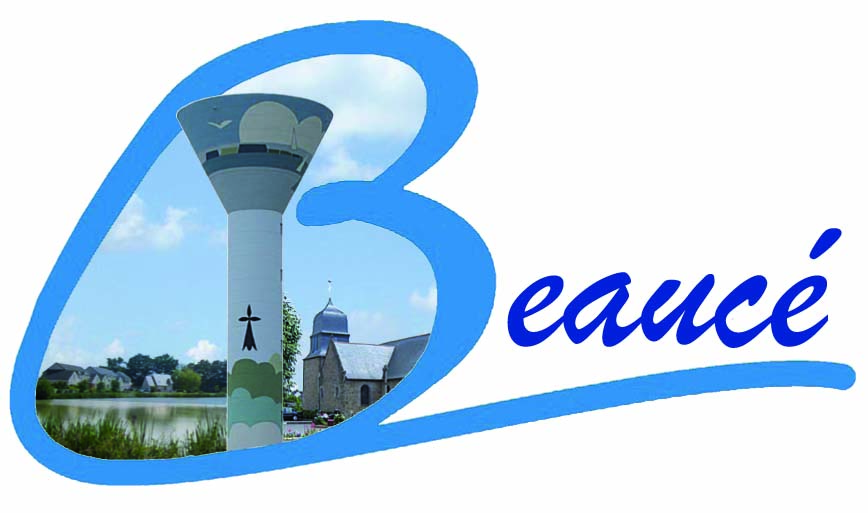 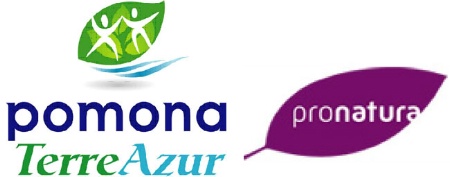 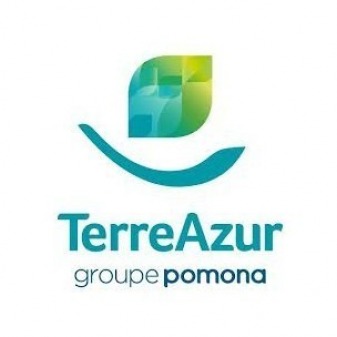 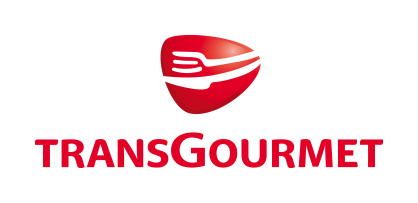 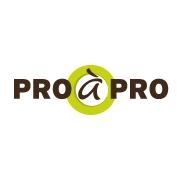 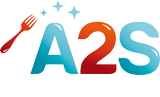 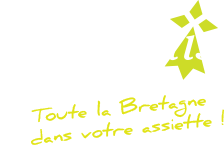 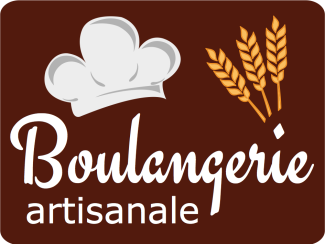 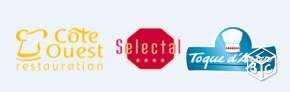 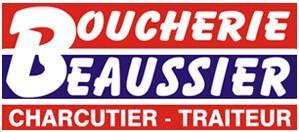 Lundi 17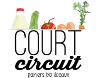 MelonCalamarsPurée  de panaisCrème Mardi 18Salade sombrero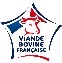 Tomate farcieRizFromage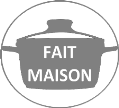 Gâteau maisonJeudi 20TabouléNuggets pouletBâtonnière de légumeglaceVendredi 21Lentilles vinaigretteRôti dindePoêlée de légumesFromage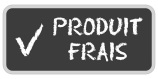 Fruit de saison           Lundi 24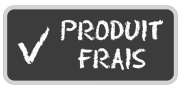 Radis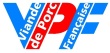 SaussiceCompoteCrème dessert            Mardi 25Cœur de palmierSauté de veausemouleFromage blanc               Jeudi 27Feuilleté fromagePoissonBrocolisPetit pot de glace            Vendredi 28Alashko/surimiRôti porcPetit pois carottesCrème dessert